Northchurch Parish CouncilTelephone 01442876911							116d High StreetE-mail:  northchurchparishcouncil@zen.co.uk				NorthchurchWebsite:  www.northchurchparishcouncil.org				Herts										HP4 3QNCouncillors		Mr Shepherd	Chairman			Mrs Edwards	Vice Chairman			Mr Pocock 			Mr Godfrey								Mrs Y Hooper	SUMMONSNotice is hereby given that there will be a meeting of the Planning Committee on Monday 4th March 2019 at 8.30 pm at The Social Centre Bell Lane HP4 3 RD. The purpose of the meeting is to transact the business set out in the agenda below and you are hereby summoned to attend.Usha Kilich Parish Clerk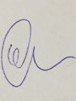 27th February 2019THE PUBLIC ARE INVITED TO ATTEND ALL MEETINGS OF THE PARISH COUNCILA G E N D ATo receive apologies for absence, if any. To receive declarations of interest in items on the agenda.Public participation - to consider requests by members of the public to speak at this meeting, in accordance with the Parish Council’s Public Speaking Arrangements.To approve and sign the minutes of the meeting held on 18th February 2019.To consider, for Resolution, forms and drawings for applications relating to the Northchurch Parish Council received from Dacorum Borough Council. Ref: .4/00354/19/FHA 3 Lyme Avenue HP4 3SG single storey rear extension with flat roof and roof lanternRef: 4/00350/19/FHA 42 Merling Croft HP4 3XB single storey front and rear extension.To discuss any applications received post issuePlanning Appeals/DMC Chairman’s ReportBovingdon Neighbourhood area designationPlanning DecisionRef: 4/01963/18/FHA 25 Mandelyns HP4 3XH two storey side and single storey front side and rear extensions and garage conversion to create granny annexe.NPC: No commentDBC: GrantedNext planning meeting will be held on the 1s April 2019 at 7.30 pm.NPC:  have no objections to make on the application.